AGENDA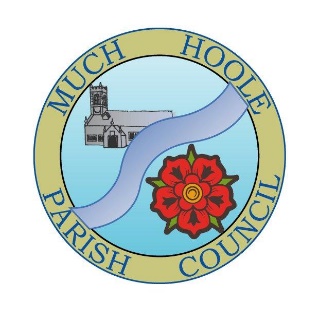 MUCH HOOLE PARISH COUNCILNOTICE OF MEETINGYou are hereby summoned to attend the Meeting of Much Hoole Parish Council to be held at 7.30pm on Monday 11th September 2023.  The meeting will be held at The Venue (Hoole Village Memorial Hall) on Liverpool Old Road, PR4 4QA. Tina Hutchinson, Clerk1.Apologies for AbsenceTo receive apologies for absence.2.Declaration of Interests and DispensationsTo receive declarations of interest from Councillors on items on the agenda To receive written requests for dispensations for disclosable pecuniary interests (if any) To grant any requests for dispensation as appropriate3.Minutes of the Previous MeetingsTo resolve to approve as a correct record the Minutes of the Council Meeting held on the 12th June 20234.Public TimeTo invite and listen to issues raised by members of the public.5.Reports from other meetings The Council will receive reports from meetings where Councillors have attended as representatives.6.Off Road Cycle TrackTo consider any updates on the Cycle track and resolve any actions required.7.FinanceTo resolve to authorise payment of the following:Pay the Clerk T Hutchinson, in sum of £245.60 (net pay for June)Pay HMRC in sum of £61.40 (for T Hutchinson’s June pay)Pay JDH Business services in sum of £270.00 (for annual audit)8.PlanningN/A none listed under Much Hoole9.Village Hall development updateTo receive and note a report on the progress of The Venue 10. FootpathsTo receive an update on footpath issues and proposals re FP11 and FP22 and to review footpath payments.Discuss signposts that have been damaged and way forward.11.Community GardenUpdate12.Silhouette Poppy StatueTo review quotes for statue13.Road Safety PostersTo approve road safety posters quote14.Update on progress of ClerkAudit and budget for Clerk Consultant15.Items for next agenda16.Date of Next Meeting    The Parish Council to agree the date of the next meeting as 7.30pm Monday 11th September 2023, to be held at ‘The Venue’, Liverpool Road, Much Hoole.